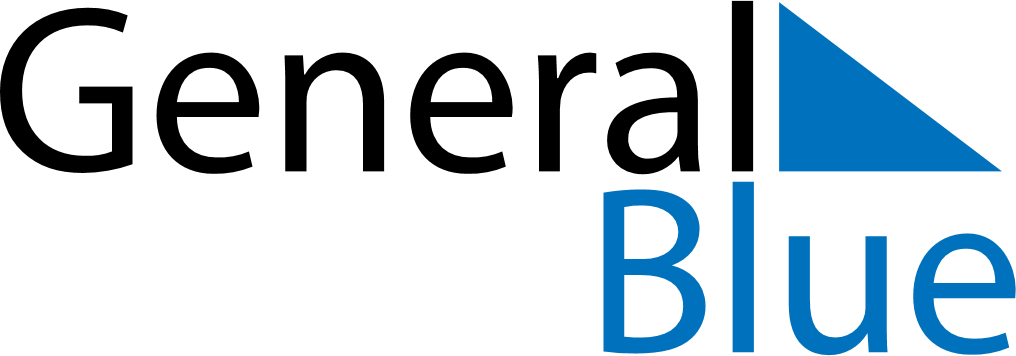 Daily Planner September 18, 2022 - September 24, 2022Daily Planner September 18, 2022 - September 24, 2022Daily Planner September 18, 2022 - September 24, 2022Daily Planner September 18, 2022 - September 24, 2022Daily Planner September 18, 2022 - September 24, 2022Daily Planner September 18, 2022 - September 24, 2022Daily Planner September 18, 2022 - September 24, 2022Daily Planner SundaySep 18MondaySep 19TuesdaySep 20WednesdaySep 21ThursdaySep 22 FridaySep 23 SaturdaySep 24MorningAfternoonEvening